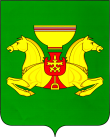 В целях реализации Муниципальной программы «Развитие территориального общественного самоуправления в Аскизском районе», утвержденной постановлением Администрации Аскизского района Республики Хакасия от 30.09.2020 № 668-п, руководствуясь ст.ст. 35, 40 Устава муниципального образования Аскизский район от  года, Администрация Аскизского района Республики Хакасия постановляет:1. Провести II районный конкурс «Лидер территориального общественного самоуправления Аскизского района» (далее – Конкурс)  c 11 cентября 2023 г. по 20 октября 2023 г.2. Утвердить Положение о Конкурсе (приложение 1).3. Утвердить план мероприятий по подготовке и проведению Конкурса (приложение 2).4. Утвердить состав Конкурсной комиссии (приложение 3).5. Назначить Татьяну Михайловну Золотареву, заведующего отделом по работе с поселениями и общественностью Администрации Аскизского района Республики Хакасия, ответственной за организацию и проведение Конкурса.6. Направить данное постановление для опубликования в газете «Аскизский труженик» и размещения на официальном сайте Администрации Аскизского района Республики Хакасия.7. Контроль за исполнением настоящего постановления возложить на Вячеслава Ивановича Симаткина, заместителя главы Администрации Аскизского района Республики Хакасия.Глава Администрации							  А.В. ЧелтыгмашевПриложение 1к постановлению Администрации Аскизского района Республики Хакасия от   08.09.2023  № 738-пПОЛОЖЕНИЕо II районном конкурсе «Лидер территориального общественного самоуправления Аскизского района»1. Общие положения1.1. Настоящее Положение устанавливает порядок организации и проведения II районного конкурса «Лидер территориального общественного самоуправления Аскизского района» (далее – Конкурс).1.2. Конкурс проводится в рамках Муниципальной программы «Развитие территориального общественного самоуправления в Аскизском районе», утвержденной постановлением Администрации Аскизского района Республики Хакасия от 30.09.2020 № 668-п.1.3. Организатором Конкурса является Администрация Аскизского района Республики Хакасия (далее – Администрация).2. Цели и задачи Конкурса2.1. Целью Конкурса является повышение эффективности деятельности руководителей органов территориального общественного самоуправления (далее – ТОС), развитие ТОС в Аскизском районе Республики Хакасия.2.2. Основными задачами Конкурса являются:- определение и поощрение наиболее эффективно работающих лидеров ТОС;- повышение привлекательности работы в ТОС среди населения;- распространение позитивного опыта работы лидеров ТОС.3. Участники Конкурса3.1. В Конкурсе могут участвовать по одному руководителю органа ТОС от каждого муниципального образования (поселения).3.2. Отбор участников Конкурса проводится органами местного самоуправления муниципальных образований (поселений) в установленном Администрацией муниципального образования (поселения) порядке.4. Порядок проведения Конкурса4.1. Конкурс проводится в заочной форме посредством оценивания деятельности участников по представленным конкурсным материалам.4.2. Конкурсные материалы включают в себя:- заявку на участие в Конкурсе установленной формы, подписанную главой муниципального образования поселения (приложение 1);- перечень показателей деятельности участника Конкурса установленной формы (приложение 2);- дополнительные материалы (фотографии, слайды и т.д.), иллюстрирующие деятельность участника Конкурса (не являются обязательными);- копию Устава органа ТОС, заверенную главой муниципального образования поселения;- копию документа, подтверждающего избрание руководителя органа ТОС, заверенного главой муниципального образования поселения.4.3. Конкурсные материалы представляются в Администрацию по адресу: 655700, Республика Хакасия, с. Аскиз, ул. Суворова, 2, каб. 307 в период с 11 сентября  по 11 октября 2023 года. Контактный телефон 8 (39045) 9-24-82.4.4. Конкурсные материалы, представленные с нарушением установленного срока, а также не соответствующие установленному в п. 4.2 обязательному перечню, не принимаются и не рассматриваются.4.5. Достоверность представленных конкурсных материалов обеспечивают заявители. При обнаружении недостоверной информации Администрация оставляет за собой право их отстранения от участия в Конкурсе либо пересмотра результатов Конкурса.4.6. Для оценивания конкурсных материалов и определения победителей создается конкурсная комиссия (далее – Комиссия), которая:- рассматривает представленные конкурсные материалы, осуществляет оценивание показателей деятельности участников;- организует, в случае необходимости, выезд членов Комиссии для ознакомления с деятельностью участников;- подводит итоги Конкурса, определяет победителей, призеров,  организует награждение.4.7. В состав Комиссии входят председатель, секретарь и члены Комиссии.Членами Комиссии могут быть представители Администрации, Совета депутатов Аскизского района, Общественной палаты муниципального образования Аскизский район, представители общественности.4.8. Председатель Комиссии:- осуществляет общее руководство работой Комиссии;- ведет заседание Комиссии;- утверждает повестку заседания Комиссии;- подписывает протокол заседания Комиссии.4.9. Секретарь Комиссии:- организует проведение заседания Комиссии;- информирует членов Комиссии об очередном заседании;- формирует повестку заседания Комиссии;- готовит проект решения Комиссии;- оформляет протокол заседания Комиссии.4.10. Секретарь Комиссии в течение двух рабочих дней со дня завершения приема конкурсных материалов передает их членам Комиссии.Комиссия работает в течение пяти рабочих дней после получения конкурсных материалов. Члены Комиссии оценивают подтвержденные заверенными справками или иными документами значения установленных показателей деятельности участников Конкурса. Оценивание осуществляется в баллах, которые вносятся в соответствии с установленной шкалой в листы оценивания показателей деятельности участников Конкурса (приложение 3).При отсутствии подтверждающих материалов по какому-либо из показателей Комиссия его не оценивает.Баллы, полученные участниками Конкурса, суммируются. Выстраивается рейтинг участников, где наиболее высокую позицию занимает участник с наибольшим количеством баллов, наиболее низкую – участник с наименьшим количеством баллов.В случае получения участниками равных значений итоговых сумм баллов Комиссия принимает решение об их позиции в рейтинге путем голосования простым большинством голосов.4.11. В соответствии с рейтингом решением Комиссии определяются победитель и призеры.4.12. Решение Комиссии оформляется протоколом, который подписывается председателем, секретарем и членами Комиссии, принявшими участие в заседании.4.13. Решение Комиссии является основанием для утверждения победителя Конкурса.5. Награждение победителя и участников Конкурса5.1. Участник Конкурса, занявший 1 место, (победитель) награждается дипломом Администрации и денежным призом в размере 30 000 рублей. Участник, занявший 2 место, (призер) награждается Дипломом Администрации и денежным призом в размере 20 000 рублей. Участник, занявший 3 место, (призер) награждается Дипломом Администрации и денежным призом в размере 10 000 рублей.5.2. Участникам Конкурса, не занявшим призовое место, по решению Комиссии могут вручаться дипломы участников.5.3. Церемония награждения победителя, призеров  и участников Конкурса проводится на IV районном фестивале органов ТОС Аскизского района Республики Хакасия в октябре 2023 года.5.4. Протокол с информацией об итогах Конкурса размещается на Официальном сайте Администрации.6. Финансирование Конкурса6.1. Расходы, связанные с подготовкой конкурсных материалов и их доставкой в Администрацию, осуществляются за счет направляющей стороны.6.2. Расходы, связанные с отбором участников Конкурса на уровне муниципальных образований поселений осуществляются за счет органов местного самоуправления поселений.6.3. Расходы по награждению победителя, призеров  и участников Конкурса осуществляются Администрацией за счет Муниципальной программы «Развитие территориального общественного самоуправления в Аскизском районе», утвержденной постановлением Администрации Аскизского района Республики Хакасия от 30.09.2020 № 668-п.Приложение 1 к положению о II районном конкурсе «Лидер территориального общественного самоуправления Аскизского района» от   08.09.2023    № 738-п                                                                 ЗАЯВКАна участие в II районном конкурсе «Лидер территориального общественного самоуправления Аскизского района»Просим принять к участию конкурсные материалы руководителя органа территориального общественного самоуправления:Ф.И.О. руководителя органа ТОС _____________________________________________________________________________________________________________Наименование органа ТОС ______________________________________________Наименование населенного пункта, на территории которого существует ТОС_____________________________________________________________________Срок деятельности органа ТОС (лет) _____________________________________Срок деятельности руководителя в данном органе ТОС (лет) _________________Контактные телефоны руководителя ТОС _________________________________Основное место работы и должность (при наличии) руководителя органа ТОС _____________________________________________________________________С условиями участия в Конкурсе руководитель органа ТОС ознакомлен и согласен.Прилагаемые к настоящей заявке материалы:1. Перечень показателей деятельности участника конкурса с подтверждающими справками и иными материалами на _______ л. в 1 экз.2. Копия Устава органа ТОС __________________________ на ______ л. в 1 экз.						    (наименование)3. Копия документа, подтверждающего избрание участника Конкурса руководителем органа ТОС на _____ л. в 1 экз.4. Дополнительные материалы (при наличии перечислить) на _____ л. в 1 экз.Сведения, представленные в составе конкурсных материалов, соответствуют действительности.Сотрудником администрации муниципального образования поселения _________________________________________________, ответственным за организацию участия в Конкурсе, является  _____________________________________________________________________(Ф.И.О., должность, контактный телефон и адрес электронной почты)Глава МО поселения 			_______________    ______________________							подпись				Ф.И.О.М.П.«_____» _________________ 2023г.Дата регистрации заявки в Администрации«_____» ______________ 2023г. № __________________________________________________________   ________________(Ф.И.О., должность принявшего заявку)				 (подпись)Приложение 2к постановлению Администрации Аскизского района Республики Хакасия от   08.09.2023  № 738-пПланмероприятий по подготовке и проведению II районного конкурса«Лидер территориального общественного самоуправления Аскизского района»Приложение 3к постановлению Администрации Аскизского района Республики Хакасия от  08.09.2023    № 738-пСОСТАВконкурсной комиссии по подведению итогов II районного конкурса «Лидер территориального общественного самоуправления Аскизского района»Приложение 2 к положению о II районном конкурсе «Лидер территориального общественного самоуправления Аскизского района» от  08.09.2023   № 738-пПЕРЕЧЕНЬ ПОКАЗАТЕЛЕЙОценки деятельности участника II районного конкурса «Лидер территориального общественного самоуправления Аскизского района»_______________________________________________________________________(Ф.И.О. участника)_______________________________________________________________________(наименование органа ТОС, муниципального образования поселения)Приложение 3 к положению о II районном конкурсе «Лидер территориального общественного самоуправления Аскизского района» От 08.09.2023 № 738-пЛИСТ ОЦЕНИВАНИЯ ПОКАЗАТЕЛЕЙдеятельности участника II районного конкурса «Лидер территориального общественного самоуправления Аскизского района»Член Комиссии                       ___________________   ________________________                                                                                           (подпись)                                                    (Ф.И.О.)РОССИЙСКАЯ  ФЕДЕРАЦИЯАДМИНИСТРАЦИЯАСКИЗСКОГО  РАЙОНА РЕСПУБЛИКИ  ХАКАСИЯРОССИЙСКАЯ  ФЕДЕРАЦИЯАДМИНИСТРАЦИЯАСКИЗСКОГО  РАЙОНА РЕСПУБЛИКИ  ХАКАСИЯРОССИЙСКАЯ  ФЕДЕРАЦИЯАДМИНИСТРАЦИЯАСКИЗСКОГО  РАЙОНА РЕСПУБЛИКИ  ХАКАСИЯРОССИЯ  ФЕДЕРАЦИЯЗЫХАКАС  РЕСПУБЛИКАЗЫНЫНАСХЫС  АЙМАFЫНЫНУСТАF-ПАСТААРОССИЯ  ФЕДЕРАЦИЯЗЫХАКАС  РЕСПУБЛИКАЗЫНЫНАСХЫС  АЙМАFЫНЫНУСТАF-ПАСТААРОССИЯ  ФЕДЕРАЦИЯЗЫХАКАС  РЕСПУБЛИКАЗЫНЫНАСХЫС  АЙМАFЫНЫНУСТАF-ПАСТААПОСТАНОВЛЕНИЕПОСТАНОВЛЕНИЕПОСТАНОВЛЕНИЕПОСТАНОВЛЕНИЕ   от 08.09.2023   от 08.09.2023с.Аскизс.Аскизс.Аскизс.Аскиз                         № 738-п                         № 738-пО проведении в 2023 году II районного конкурса «Лидер территориального общественного самоуправления Аскизского района»О проведении в 2023 году II районного конкурса «Лидер территориального общественного самоуправления Аскизского района»О проведении в 2023 году II районного конкурса «Лидер территориального общественного самоуправления Аскизского района»№п/пНаименование мероприятияСрок исполнения1Информирование участников о проведении II районного конкурса «Лидер территориального общественного самоуправления Аскизского района» (далее – Конкурс), в т.ч.:1.1рассылка в муниципальные образования поселений писем и Положения о Конкурсе;    До 11 сентября 1.2консультирование представителей органов территориального общественного самоуправления, органов местного самоуправления об участии в Конкурсе.До 13 сентября2Прием заявок на участие в Конкурсе и конкурсных материалов с 11 сентября по 11 октября3Организация работы Конкурсной комиссии:с 16 октябряпо 20 октября3.1ознакомление членов конкурсной комиссии с материалами  участников Конкурса;с 16 октябряпо 20 октября3.2проведение оценивания показателей деятельности участников и составление рейтинга участников Конкурса;с 16 октябряпо 20 октября3.3определение победителя, призеров  Конкурса в соответствии с рейтингом.с 16 октябряпо 20 октября5.Подготовка наградных материалов  С 20 октября по 24 октября  6Награждение победителя, призеров  и участников  Конкурса 27 октября          7Информационное сопровождение Конкурса и его итогов27 октябряСиматкин Вячеслав ИвановичЗаместитель главы Администрации Аскизского района Республики Хакасия, председатель конкурсной комиссии;Золотарева Татьяна Михайловназаведующий отделом по работе с поселениями и общественностью Администрации Аскизского района Республики Хакасия, заместитель председателя конкурсной комиссии;Баскучекова Елизавета Упленковнаведущий специалист отдела по работе с поселениями и общественностью Администрации Аскизского района Республики Хакасия, секретарь конкурсной комиссии.Члены конкурсной комиссии:Члены конкурсной комиссии:Мамышев Артур ВасильевичГлавный специалист МКУ «Управление культуры администрации Аскизского района Республики Хакасия»;Миллер Тарина Сергеевнапредседатель Общественной палаты муниципального образования Аскизский район (по согласованию);Труфанова Ольга ВладимировнаВедущий специалист по охране окружающей среды Администрации Аскизского районаТохтобина Алевтина АлексеевнаПредседатель Совета ветеранов Аскизского района (по согласованию).№ п/пНаименование показателяЕдиница измеренияЗначение показателя1Количество организованных и проведенных руководителем ТОС культурно-массовых, творческих и спортивных мероприятий за период с 01 сентября 2022 года по 01 сентября 2023 года на территории органа ТОС (с приложением справки о проведенной работе, заверенной главой муниципального образования поселения. В справке указывается дата, место, название проведенных мероприятий) единиц2Количество организованных и проведенных руководителем ТОС мероприятий и благотворительных акций по оказанию социальной помощи ветеранам, инвалидам и иным категориям граждан за период с 01 сентября 2022 года по 01 сентября 2023 года на территории органа ТОС (с приложением справки о проведенной работе, заверенной главой муниципального образования поселения. В справке указывается дата, место, название проведенных мероприятий)единиц3Количество организованных и проведенных руководителем ТОС мероприятий по обеспечению охраны общественного порядка и профилактике правонарушений, обеспечению мер безопасности на территории органа ТОС за период с 01 сентября 2022 года по 01 сентября 2023 года (с приложением справки о проведенной работе, заверенной главой муниципального образования поселения. В справке указывается дата, место, название проведенных мероприятий)единиц4Количество организованных и проведенных руководителем ТОС мероприятий по благоустройству и озеленению территории органа ТОС за период с 01 сентября 2022 года по 01 сентября 2023 года (с приложением справки о проведенной работе, заверенной главой муниципального образования поселения. В справке указывается дата, место, название проведенных мероприятий)единиц5Количество организованных руководителем ТОС встреч с населением на территории органа ТОС за период с 01 сентября 2022 года по 01 сентября 2023 года (с приложением справки о проведенной работе, заверенной главой муниципального образования поселения. В справке указывается дата, место, название проведенных встреч, их тематика)единиц6Наличие реализованных предложений (инициатив), внесенных руководителем ТОС в орган местного самоуправления за период с 01 сентября 2022 года по 01 сентября 2023 года (с приложением заверенных копий писем и иных документов, подтверждающих инициативу руководителя органа ТОС и ее реализацию)да/нет7Соотношение количества жителей на территории ТОС (указать число) и жителей, участвовавших в деятельности ТОС в период с 01 сентября 2022 года по 01 сентября 2023 года (указать число).количество жителей (чел.)7Соотношение количества жителей на территории ТОС (указать число) и жителей, участвовавших в деятельности ТОС в период с 01 сентября 2022 года по 01 сентября 2023 года (указать число).количество участвующих (чел.)7Соотношение количества жителей на территории ТОС (указать число) и жителей, участвовавших в деятельности ТОС в период с 01 сентября 2022 года по 01 сентября 2023 года (указать число).%8Участие руководителя органа ТОС в муниципальных, межмуниципальных мероприятиях за период с 01 сентября 2022 года по 01 сентября 2023 года (с приложением справки, заверенной главой муниципального образования поселения. В справке указывается дата, место, название мероприятий), в том числе:да/нет8.1Количество муниципальных мероприятий, в которых принимал участие руководитель органа ТОСединиц8.2Количество региональных мероприятий, в которых принимал участие руководитель органа ТОСединиц9Количество наград, благодарностей, иных поощрений, полученных руководителем ТОС от органов государственной власти и местного самоуправления Республики Хакасия за организацию работы ТОС за период с 01 сентября 2022 года по 01 сентября 2023 года (с приложением копий)единиц10Количество информационных материалов в печатных СМИ о руководителе ТОС или о деятельности ТОС с упоминанием о его руководителе (приложить копии выпусков газет за период с 01 сентября 2022 года по 01 сентября  2023 года)единиц№ п/пНаименование показателяОценочная шкала (баллы)1Количество организованных и проведенных руководителем ТОС культурно-массовых, творческих и спортивных мероприятий за период с 01 сентября 2022 года по 01 сентября 2023 года на территории органа ТОС   1-516-10211 и более32Количество организованных и проведенных руководителем ТОС мероприятий и благотворительных акций по оказанию социальной помощи ветеранам, инвалидам и иным категориям граждан за период с 01 сентября 2022 года по 01 сентября 2023 года на территории органа ТОС1-516-10211 и более33Количество организованных и проведенных руководителем ТОС мероприятий по обеспечению охраны общественного порядка и профилактике правонарушений, обеспечению мер безопасности на территории органа ТОС за период с 01 сентября 2022 года по 01 сентября 2023 года1-516-10211 и более34Количество организованных и проведенных руководителем ТОС мероприятий по благоустройству и озеленению территории органа ТОС за период с 01 сентября 2022 года по 01 сентября 2023 года1-516-10211 и более35Количество организованных руководителем ТОС встреч с населением на территории органа ТОС за период с 01 сентября 2022 года по 01 сентября  2023 года1-516-10211 и более36Наличие реализованных предложений (инициатив), внесенных руководителем ТОС в орган местного самоуправления за период с 01 сентября 2022 года по 01 сентября 2023 года1-213-526 и более37Соотношение количества жителей на территории ТОС и жителей, участвовавших в деятельности ТОС в период с 01 сентября 2022 года по 01 сентября 2023 годаменее 5%16-10%211-15%316-20%4более 20%58Участие руководителя органа ТОС в муниципальных, межмуниципальных мероприятиях за период с 01 сентября 2022 года по 01 сентября 2023 года в том числе:8.1Количество муниципальных мероприятий, в которых принимал участие руководитель органа ТОС1-213-526 и более38.2Количество межмуниципальных мероприятий, в которых принимал участие руководитель органа ТОС1-213-526 и более39Количество наград, благодарностей, иных поощрений, полученных руководителем ТОС от органов государственной власти и местного самоуправления Республики Хакасия за организацию работы ТОС за период с 01 сентября 2022 года по 01 сентября 2023 года1-213-526 и более310Количество информационных материалов в печатных СМИ о руководителе ТОС или о деятельности ТОС с упоминанием о его руководителе1-516-10211 и более3